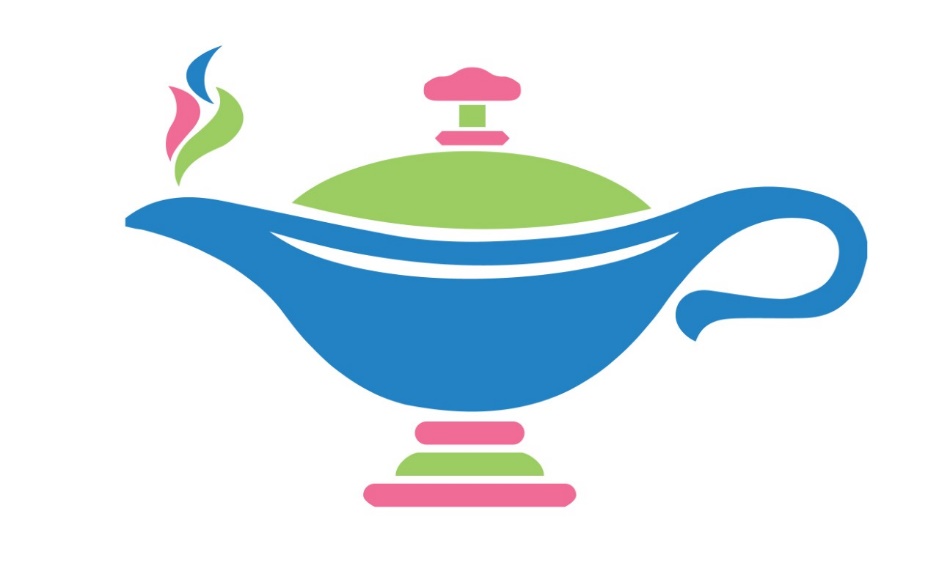 “Power of ConNEXTions”Rath Senior ConNEXTions CenterSponsor and Exhibitor ApplicationThursday, May 4, 2023, 9am–2pm, First Presbyterian Church, LakelandExhibitor set-up 8:30am, take-down 12:15pmBreakout sessions 1-2pm: no exhibitorsSponsor:  ___ Coffee $100    ___Venue: $500   ___Lunch: $1000Your name will be on signage, printed program, and you get a FREE table!Exhibitor:   $50 per table ___ Limited number of table space free to non-profits (first come).  
Organization ______________________________________________Address ___________________________  City________  Zip________Contact name ________________________Phone________________Email_____________________________________________________Total Payment amount:  __________             Date rec’d _____________Or use the handy QR code or website link below to sign up.  Or make check payable to “Rath Senior ConNEXTions”; send 934 South Blvd, Lakeland, FL  33803    Deadline to appear in program handout is April 14th For more information:  Gail Bagley or Lanet Owen    863-220-7002    rathsrconnextions@gmail.comWE DEPEND ON WONDERFUL SPONSORS, EXHIBITORS AND FRIENDS TO MAKE THIS COMMUNITY-WIDE EDUCATIONAL SUMMIT A SUCCESS.  THANK YOU!                           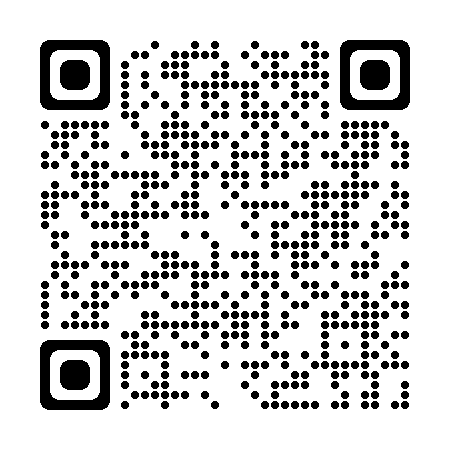 